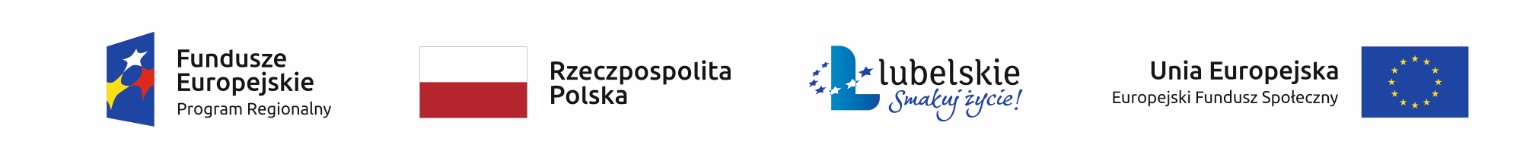 Załącznik do uchwały nr 1114/2018
Zarządu Powiatu w Łęcznej 
z dn. 19 lipca 2018 r. Regulamin rekrutacji i uczestnictwa w projekcie „Ośrodek Wsparcia Rodzin w Powiecie Łęczyńskim”Realizowanego w ramach Regionalnego Programu Operacyjnego Województwa Lubelskiego 
na lata 2014-2020 Numer i nazwa Osi priorytetowej: 11 Włączenie społeczneNumer i nazwa Działania 11.2 Usługi społeczne i zdrowotne Okres realizacji projektu: od 01.04.2018 do 31.12.2019.Projekt realizowany na podstawie umowy nr 32/RPLU.11.02.00-06-0062/17-00 zawartej w dniu 
16 maja 2018 r. Samorządem Województwa Lubelskiego – pełniącym rolę Instytucji Zarządzającej. Typ projektu: Projekt w zakresie ułatwiania dostępu do przystępnych cenowo, trwałych oraz wysokiej jakości usług, w tym opieki zdrowotnej i usług socjalnych świadczonych w interesie ogólnym.Całkowita wartość projektu: 687 992, 50 zł Kwota dofinansowania: 623 142, 50 zł, w tym ze środków Unii Europejskiej: 584 793,62 zł… § 1Projekt „Ośrodek Wsparcia Rodzin w Powiecie Łęczyńskim” realizowany jest przez Powiat Łęczyński w ramach Regionalnego Programu Operacyjnego Województwa Lubelskiego na lata 2014-2020 w zakresie Osi priorytetowej: 11 Włączenie społeczne Działanie 11.2 Usługi społeczne i zdrowotne. Typ projektu: 1. Rozwój zintegrowanych usług uzupełniających i wspierających rolę rodziny, również o charakterze profilaktycznym, w tym: (…) b) rozwój i upowszechnianie profesjonalnego i zintegrowanego poradnictwa rodzinnego oraz specjalistycznego poradnictwa rodzinnego (m.in. wsparcie tworzenia/funkcjonowania międzygminnych punktów konsultacyjno - doradczych, zapewnianie dostępności 
do bezpłatnego poradnictwa prawnego i obywatelskiego), c) rozwój usług wspierających 
i interwencyjnych (w tym usług ośrodków wsparcia i usług pomocy całodobowej), e) rozwój placówek wsparcia dziennego, 2. Wsparcie procesu deinstytucjonalizacji pieczy zastępczej, 
w tym: a) wsparcie rodzinnych form pieczy zastępczej, b) upowszechnianie działań koordynatorów rodzinnej pieczy zastępczej,. Biuro projektu mieści się w budynku Starostwa Powiatowego w Łęcznej, ul. Al. Jana Pawła II 95a, 21-010 Łęczna, z dostępną dokumentacją wdrażanego projektu oraz kluczowym personelem realizującym projekt. Ponadto w każdej z jednostek objętych projektem, 
tj. Powiatowym Centrum Pomocy Rodzinie w Łęcznej i Ośrodku Rewalidacyjno – Wychowawczym w Łęcznej będzie zorganizowany punkt kontaktowy, w którym będzie zaangażowany Kierownik merytoryczny.  Projekt współfinansowany jest przez Unię Europejską w ramach Europejskiego Funduszu Społecznego. Ogólny nadzór nad realizacją projektu oraz podejmowanie decyzji dotyczących realizacji projektu pozostają w gestii Zarządu Powiatu w Łęcznej. § 2Celem głównym projektu jest rozwój do końca 2019 r. zintegrowanych usług uzupełniających i wspierających rolę rodziny oraz wsparcie  procesu deinstytucjonalizacji pieczy zastępczej poprzez działalność ośrodka wsparcia rodzin, nakierowanego na pracę 
z rodzinami zastępczymi i ich podopiecznymi, dziećmi z niepełnosprawnością 
i ich rodzinami oraz rodzinami przeżywającymi trudności w pełnieniu funkcji opiekuńczo – wychowawczych z powiatu łęczyńskiego.Cele szczegółowe projektu to:podniesienie kwalifikacji koordynatorów rodzinnej pieczy zastępczej,wzrost dostępności do usług terapeutycznych, w tym hortiterapii, terapii sensorycznej, dźwiękowej stymulacji sensorycznej,rozwój usług wsparcia na rzecz rodzin zastępczych, organizacji szkoleń i kursów doskonalących dla rodziców,podniesienia jakości usług społecznych dzięki zakupom dodatkowego wyposażenia do sal terapeutycznych placówek,Założone cele szczegółowe zostaną osiągnięte do 31.12.2019 r. Realizacja projektu obejmuje organizację między innymi organizację terapii sensorycznej, hortiterapii, terapii dźwiękową stymulacją sensoryczna, wsparcie specjalistyczne doradcze, szkolenia doskonalące dla rodzin, treningi interpersonalne dla rodzin. § 3Niniejszy regulamin określa zasady rekrutacji w tym naboru i doboru uczestników zwanych dalej Beneficjentami oraz zasady uczestnictwa w projekcie.Rekrutacja będzie zgodna z harmonogramem projektu, prowadzona będzie wyłącznie wśród pracowników zatrudnionych na stanowisku koordynatora rodzinnej pieczy zastępczej.Projekt zakłada udział Beneficjentów w liczbie: 4 koordynatorów rodzinnej pieczy zastępczej Powiatowego Centrum Pomocy rodzinie w Łęcznej. Udział Beneficjentów w projekcie jest bezpłatny. § 4Kryteria kwalifikacyjne uczestników projektuUczestnikami projektu mogą być osoby zamieszkujące gminy Powiatu Łęczyńskiego, tj. gminy: Łęczna, Spiczyn, Ludwin, Milejów, Puchaczów, Cyców, należące do grupy osób wykluczonych lub zagrożonych ubóstwem i wykluczeniem społecznym, w tym. m.in. osoby starsze, osoby z niepełnosprawnościami, osoby niesamodzielne, wchodzące w skład niniejszego katalogu: Osoby niesamodzielne (osoby, która ze względu na podeszły wiek, stan zdrowia lub niepełnosprawność wymaga opieki lub wsparcia w związku z niemożnością samodzielnego wykonywania co najmniej jednej z podstawowych czynności dnia codziennego, wg Skali Barthel są to: spożywanie posiłków, poruszanie się, wchodzenie i schodzenie po schodach, siadanie, ubieranie się i rozbieranie, utrzymanie higieny osobistej, korzystanie z toalety, kontrolowanie czynności fizjologicznych. Za osobę niesamodzielną uznaje się również dzieci, nad którymi opiekę sprawuje osoba dorosła (w tym uczestnik projektu). Osoby lub rodziny wykluczone lub zagrożone ubóstwem i wykluczeniem społecznym – rozumie się przez to: osoby lub rodziny korzystające ze świadczeń z pomocy społecznej zgodnie 
z ustawą z dnia 12 marca 2004 r. o pomocy społecznej lub kwalifikujące się 
do objęcia wsparciem pomocy społecznej, tj. spełniające co najmniej jedną 
z przesłanek określonych w art. 7 ustawy z dnia 12 marca 2004 r. o pomocy społecznej;osoby, o których mowa w art. 1 ust. 2 ustawy z dnia 13 czerwca 2003r. 
o zatrudnieniu socjalnym (Dz. U. z 2016 r. Nr 43, poz. 1828);osoby przebywające w pieczy zastępczej lub opuszczające pieczę zastępczą oraz rodziny przeżywające trudności w pełnieniu funkcji opiekuńczo-wychowawczych, o których mowa w ustawie z dnia 9 czerwca 2011 r. o wspieraniu rodziny 
i systemie pieczy zastępczej (Dz. U. z 2016 r. poz. 575); osoby nieletnie, wobec których zastosowano środki zapobiegania i zwalczania demoralizacji i przestępczości zgodnie z ustawą z dnia 26 października 1982r. 
o postępowaniu w sprawach nieletnich (Dz. U. z 2014 r. poz. 382, z późn. zm.);osoby przebywające w młodzieżowych ośrodkach wychowawczych 
i młodzieżowych ośrodkach socjoterapii, o których mowa w ustawie z dnia 
7 września 1991 r. o systemie oświaty (Dz. U. z 2015 r. poz. 2156, z późn. zm.);osoby z niepełnosprawnością – osoby niepełnosprawne w rozumieniu ustawy 
z dnia 27 sierpnia 1997 r. o rehabilitacji zawodowej i społecznej oraz zatrudnianiu osób niepełnosprawnych (Dz. U. z 2016 r. , poz. 2046, z późn. zm.), a także osoby 
z zaburzeniami psychicznymi, w rozumieniu ustawy z dnia 19 sierpnia 1994r. 
o ochronie zdrowia psychicznego (Dz. U. z 2017 r. poz. 882);rodziny z dzieckiem z niepełnosprawnością, o ile co najmniej jeden z rodziców lub opiekunów nie pracuje ze względu na konieczność sprawowania opieki nad dzieckiem z niepełnosprawnością;osoby zakwalifikowane do III profilu pomocy, zgodnie z ustawą z dnia 20 kwietnia 2004 r. o promocji zatrudnienia i instytucjach rynku pracy (Dz. U. z 2017 r. poz. 1065 z późn. zm.);osoby bezdomne lub dotknięte wykluczeniem z dostępu do mieszkań w rozumieniu Wytycznych Ministra Infrastruktury i Rozwoju w zakresie monitorowania postępu rzeczowego i realizacji programów operacyjnych na lata 2014-2020;osoby korzystające z Programu Operacyjnego Pomoc Żywnościowa 2014-2020;Otoczenie osób zagrożonych ubóstwem lub wykluczeniem społecznym – rozumie się przez to osoby spokrewnione lub niespokrewnione z osobami zagrożonymi ubóstwem lub wykluczeniem społecznym wspólnie zamieszkujące i gospodarujące, 
a także inne osoby z najbliższego środowiska osób zagrożonych ubóstwem lub wykluczeniem społecznym. Za otoczenie osób zagrożonych ubóstwem lub wykluczeniem społecznym można uznać wszystkie osoby, których udział w projekcie jest niezbędny dla skutecznego wsparcia osób zagrożonych ubóstwem lub wykluczeniem społecznym. Do otoczenia osób zagrożonych ubóstwem lub wykluczeniem społecznym należą także osoby sprawujące rodzinną pieczę zastępczą lub kandydaci do sprawowania rodzinnej pieczy zastępczej, osoby prowadzące rodzinne domy dziecka i dyrektorzy placówek opiekuńczo-wychowawczych typu rodzinnego;Opiekunowie faktyczni – osoba pełnoletnia opiekująca się osobą niesamodzielną, niebędąca opiekunem zawodowym i niepobierająca wynagrodzenia z tytułu opieki nad osobą niesamodzielną, najczęściej jest to członek rodziny.Osoba przystępująca do projektu, w chwili podpisywania deklaracji uczestnictwa spełnia co najmniej dwa z następujących kryteriów formalnych:jest osobą niesamodzielną i/lub niepełnosprawną, jest podopiecznym rodzinnej pieczy zastępczej, jest osobą pełniącą funkcję rodziny zastępczej,jest kandydatem do pełnienia funkcji rodziny zastępczej,jest rodzicem dziecka z niepełnosprawnością, jest rodzicem przeżywającym trudności w pełnieniu funkcji opiekuńczo-wychowawczych.jest mieszkańcem powiatu łęczyńskiego,złoży oświadczenie odnośnie korzystania równocześnie z pomocy w ramach Programu Operacyjnego Pomoc Żywnościowa.§ 5Zasady rekrutacji uczestników projektuRekrutacja kandydatów do projektu odbywać się będzie przez cały okres realizacji projektu z zachowaniem jasnych, przejrzystych i ogólnodostępnych zasad przedstawionych w regulaminie, zapewniając równy dostęp do informacji wszystkim kandydatom, zasad rekrutacji eliminujących wszelkie formy dyskryminacji ze względu na płeć, wiek, wyznanie, przynależność rasową, miejsce zamieszkania, pochodzenie, religię, niepełnosprawność, sytuację materialną oraz zasad równości szans kobiet 
i mężczyzn. Informacja o rekrutacji będzie rozpowszechniona na stronach internetowych realizatora projektu, jednostek objętych projektem, w sekretariatach jednostek dostępne będą dokumenty rekrutacyjne, które po wypełnianiu będzie można składać w sekretariacie jednostki oraz w biurze projektu w formie papierowej. (Biuro Projektu, Al. Jana Pawła II 95A Starostwo Powiatowe w Łęcznej, Punkty kontaktowe: Powiatowe Centrum Pomocy Rodzinie w Łęcznej, ul. Staszica 9, oraz Ośrodku Rewalidacyjno-Wychowawczym, 
ul. Litewska 16). Wszelkie niezbędne informacje będą także przekazywane w formie ustnej przez personel projektu. Informacja o realizacji projektu została przekazana do wszystkich Ośrodków Pomocy Społecznej na terenie Powiatu.Dokumenty rekrutacyjne należy kompletnie wypełnić, opatrzyć datą i czytelnie podpisać. Dokumenty można składać tylko w formie papierowej osobiście lub listownie w biurze projektu lub punktach kontaktowych.Rekrutację uczestników prowadzić będzie Koordynator projektu i Kierownicy Merytoryczni. Decyzje o zakwalifikowaniu uczestników projektu podejmuje komisja rekrutacyjna, w składzie: koordynator projektu, Kierownicy merytoryczni, specjalista ds. rodzin, członek zarządu Powiatu.; w comiesięcznych odstępach czasu wg zaplanowanych etapów:Etap I – 1) złożenie przez kandydata wypełnionego formularza zgłoszeniowego oraz deklaracji uczestnictwa w projekcie, 2) złożenia oświadczenia o wyrażaniu zgody na przetwarzanie danych osobowych 
na potrzeby projektu, Etap II – Ocena formalna – na tym etapie dokonywana jest ocena kompletności złożonych dokumentów przez Kandydata oraz weryfikacja pod kątem spełniania kryteriów formalnych określonych w § 2 ust. 1 niniejszego regulaminu. W przypadku stwierdzenia niespełnienia któregoś z kryteriów formalnych – Komisja rekrutacyjna odrzuci aplikację Kandydata, a w przypadku stwierdzenia braków lub uchybień formalnych Komisja drogą mailową, telefoniczną lub pisemnie wezwie 
do uzupełnienia braków w dokumentacji w wyznaczonym terminie. Etap III – Ocena merytoryczna – dokonywana będzie na podstawie dostarczonych dokumentów rekrutacyjnych, w oparciu o kryterium kwalifikacyjne podczas posiedzenia Komisji Rekrutacyjnej. Podczas oceny merytorycznej zostaną zastosowane następujące preferencje punktowe - dodatkowe punkty podczas rekrutacji uczestników, należących do każdej z poniższych grup (za każde kryterium po 10 dodatkowych punktów):osoby lub rodziny zagrożone ubóstwem lub wykluczeniem społecznym doświadczające wielokrotnego wykluczenia społecznego rozumianego jako wykluczenie z powodu więcej niż jednej z przesłanek, o których mowa w rozdziale 3 pkt. 13 Wytycznych w zakresie realizacji przedsięwzięć w obszarze włączenia społecznego i zwalczania ubóstwa z wykorzystaniem środków Europejskiego Funduszu Społecznego i Europejskiego Funduszu Rozwoju Regionalnego na lata 2014-2020,osoby o znacznym lub umiarkowanym stopniu niepełnosprawności, osoby 
z niepełnosprawnością sprzężoną oraz osoby z niepełnosprawnością intelektualną
 i osoby z całościowymi zaburzeniami rozwojowymi,osoby z zaburzeniami psychicznymi zdefiniowane w ustawie z dnia 19 sierpnia 1994 r. o ochronie zdrowia psychicznego,osoby z niepełnosprawnościami i osoby niesamodzielne, których dochód nie przekracza 150% właściwego kryterium dochodowego, o których mowa w ustawie 
z dnia 12 marca 2004 r. o pomocy społecznej, na osobę samotnie gospodarującą lub na osobę w rodzinie,osoby lub rodziny korzystające z Programu Operacyjnego Pomoc Żywnościowa 2014-2020 – zakres wsparcia dla tych osób i/lub rodzin w ramach projektu nie będzie powielał działań, które dana osób lub rodzina otrzymała lub otrzymuje w PO PZ 
w ramach działań towarzyszących, o których mowa w PO PŻ.Dodatkowe kryteria:- rodzina zastępczą, w której jest minimum 3 dzieci (przysposobionych lub własnych łącznie), - 10 punktów dodatkowych,- opinia ze szkoły, do której uczęszcza dziecko o potrzebie wsparcia specjalistycznego – 5 pkt. Osoby zgłaszające swój udział w terapii sensorycznej powinny przedstawić opinię, uzasadniającą potrzebę uczestnictwa w tej formie terapii. Lista Kandydatów zakwalifikowanych do udziału w Projekcie zostanie ułożona według ilości uzyskanych punktów. Osoby o takiej samej liczbie punktów będą kwalifikowane wg. kolejności zgłoszeń. Kandydaci, którzy nie zostali zakwalifikowani na listę rankingową, zostaną wpisani na listę rezerwową.Potwierdzeniem uczestnictwa będzie wpisanie pracownika na listę uczestników projektu. Jeden uczestnik, w miarę złożonego zgłoszenia będzie mógł uczestniczyć w więcej niż jednej formie wsparcia. Informację o zakwalifikowaniu kandydata do udziału w projekcie będzie można uzyskać w Biurze projektu, Punkcie kontaktowym projektu, ponadto kierownik merytoryczny/ pracownik ds. rodzin zastępczych poinformuje telefonicznie/ ustnie/listownie. Kandydaci z list rezerwowych zostaną włączeni do uczestnictwa w Projekcie 
w przypadku rezygnacji osób wcześniej zakwalifikowanych, jednak nie później niż na 
1 tydzień przed planowaną formą wsparcia. Kandydaci zakwalifikowani do uczestnictwa w Projekcie będą zobligowani do podpisania niniejszego regulaminu, a w przypadku niepełnoletniego, niesamodzielnego kandydata przez jego Rodzica, opiekuna prawnego regulującego podstawowe prawa 
i obowiązki związane z otrzymaniem wsparcia w Projekcie. Rekrutacja oraz uczestnictwo w projekcie uwzględnia zasadę równości szans 
i niedyskryminacji, w tym dostępności dla osób z niepełnosprawnościami oraz zasady równości szans kobiet i mężczyzn§ 6Zakres wsparciaZajęcia dla beneficjentów będą prowadzone zgodnie z opracowanym harmonogramem poszczególnych zajęć przez cały okres realizacji projektu, Zajęcia będą odbywały się w godzinach nie kolidujących z obowiązkami zawodowymi oraz w dni wolne od pracy, nie będące dniami świątecznymi. Proponowane formy wsparcia w ramach projektu to:terapia sensoryczna, realizowana w siedzibie Ośrodka Rewalidacyjno – Wychowawczego w wymiarze – 60 godz./os. dla 22 osób niepełnosprawnych hortiterapia, realizowana w siedzibie Ośrodka Rewalidacyjno – Wychowawczego w wymiarze – 6 godz./os., dla ….. osób,  terapia – dźwiękowa stymulacja sensoryczna, w siedzibie Ośrodka Rewalidacyjno – Wychowawczego w wymiarze – 26 godz./os., dla 22 osób 
z niepełnosprawnością, wsparcie specjalistyczne: dietetyk, seksuolog, psychoterapeuta oraz psychiatra – poradnictwo świadczone przez zewnętrznych specjalistów realizowane 
w siedzibie Powiatowego centrum Pomocy Rodzinie w Łęcznej, w wymiarze adekwatnym dla potrzeb uczestnika, łączna liczba godzin doradztwa w ramach projektu – 512 godz., dla łącznie 165 uczestników projektu,indywidualne konsultacje dla rodzin zastępczych świadczone 
w środowisku domowym przez pracowników PCPR  w łącznym wymiarze – 160 godz.,trening interpersonalny – wyjazdowy, obejmujący organizację zajęć grupowych dla członków rodzin zastępczych w wymiarze 40 godz./grupa, podział na 10 grup, zaplanowane dla 80 osób, Szkolenia udoskonalające dla rodzin – zwiększenie kompetencji w zakresie pełnienia funkcji opiekuńczo-wychowawczych oraz doskonalenia osób sprawujących pieczę zastępczą, dla 70 osób, każdy z rodziców musi uczestniczyć w min. 3 szkoleniach,  następujące tematy szkoleń:Doskonalenie umiejętności opiekuńczo-wychowawczych, umiejętności radzenia sobie w sytuacjach stwarzających trudności wychowawcze (1 dzień, 8h)Efektywna pomoc dzieciom – doskonalenie umiejętności opiekuńczych (wg PRIDE/szkolenie kandydatów na rodziców zastępczych, 1 dzień, 8h)Problemy wynikające z opieki nad niepełnosprawnym dzieckiem (1 dzień, 8h)Uzależnienia wśród młodzieży i Profilaktyka uzależnień (1 dzień, 8h)Sposoby radzenia z zachowaniami agresywnymi wśród rodziców, dzieci 
i młodzieży (1 dzień, 8h)Jak budować swój autorytet – warsztaty dla rodziców (1 dzień, 8h)Przeciwdziałanie wypaleniu zawodowemu (1 dzień, 8h)Praca z dzieckiem z FAS i ze spektrum FAS (1 dzień, 8h)Metoda dialogu motywującego – praca z trudnym nastolatkiem (1 dzień, 8h)Wczesne wykrywanie/rozpoznawanie zachowań autodestrukcyjnych dzieci 
i młodzieży (1 dzień, 8h)Jak budować więzi w rodzinie zastępczej? (1 dzień, 8h)Akceptacja (1 dzień, 8h)Współpraca rodzica zastępczego z rodziną biologiczną dziecka (ustalenie granic, egzekwowanie ograniczeń praw do dziecka, określenie wspólnych celów) (1 dzień, 8h)Radzenie sobie ze stresem  (1 dzień, 8h)Komunikacja wg Marshalla Rosenberga (1 dzień, 8h).Podczas udziału rodziców  szkoleniach doskonalących, realizowanych w siedzibie PCPR lub ORW, w zależności od potrzeb grupy uczestników, zapewniona zostanie opieka nad dziećmi w formie zajęć animacyjno – świetlicowych.§ 7Prawa i obowiązki uczestnikówKażdy uczestnik ma prawo do:- udziału w zajęciach i doradztwie gwarantowanym przez Powiat,- zgłaszania uwag i oceny zajęć,- otrzymania materiałów szkoleniowych,- otrzymania zaświadczenia o ukończeniu kursu po pozytywnym zaliczeniu egzaminu końcowego.Każdy uczestnik jest zobowiązany do: - złożenia dokumentów rekrutacyjnych potwierdzających uczestnictwo w Projekcie,- zapoznania się z niniejszym regulaminem, i przestrzegania jego zapisów,- aktywnego i systematycznego uczestnictwa w zajęciach,- przystąpienia do egzaminu kończącego dany typ szkolenia lub kursu specjalistycznego,- dopuszcza się nieusprawiedliwioną nieobecność spowodowaną choroba lub innymi ważnymi okolicznościami zgodnie z przepisami Kodeksu Pracy,- wypełnienia list obecności, ankiet oceniających , innych dokumentów służących bezpośrednio monitoringowi, kontroli i ewaluacji Projektu oraz innych dokumentów niezbędnych do prawidłowej realizacji Projektu,- godnego reprezentowania  Beneficjenta/PCPR/ORW podczas wsparcia wyjazdowego,- bieżącego informowania o wszystkich zdarzeniach mogących zakłócić dalsze uczestnictwo w projekcie,- usprawiedliwiania niezwłocznie nieobecności, o których mowa w pkt. 6, gdzie podstawą uznania nieobecności za usprawiedliwioną są dokumenty tj. zwolnienie lekarskie, zaświadczenia z urzędów i sądów, itp., Beneficjent oraz PCPR i ORW mają prawo sprawdzić wiarygodność danych przedstawionych przez Uczestników Projektu, prosząc o dodatkowe dokumenty lub weryfikując dane w odpowiednich instytucjach. § 8Rezygnacja i skreślenie UczestnikaW szczególnych sytuacjach losowych Uczestnik może złożyć rezygnację przed rozpoczęciem korzystania z określonej formy wsparcia, w momencie zaistnienia okoliczności, które uniemożliwiają jego rozpoczęcie, na piśmie, zgodnie z Załącznikiem nr 4 do niniejszego regulaminu. W przypadku uczestnika niepełnoletniego, niesamodzielnego powyższy dokument musi być podpisany przez jego Rodzica, opiekuna prawnego. Za dzień rezygnacji uznaje się datę złożenia rezygnacji w  Biurze projektu lub Punktach kontaktowych projektu i przekazanymi do Biura projektu  koordynatorowi projektu. Następnie Uczestnik zostaje skreślony z listy uczniów zakwalifikowanych. W przypadku przerwania lub rezygnacji z danej formy wsparcia, po ich rozpoczęciu rezygnację należy złożyć niezwłocznie, na zasadach opisanych w pkt. 1 i 2. Uczestnik zakwalifikowany do udziału w Projekcie może zostać również skreślony z listy uczestników zakwalifikowanych w przypadku:  naruszenia zasad uczestnictwa w Projekcie określonych niniejszym regulaminem, naruszenia obowiązujących przepisów BHP, przepisów porządkowych podczas korzystania z określonych form wsparcia,stawienia po wsparcie pod wpływem alkoholu lub środków odurzających, rezygnacji z wcześniej wybranych form wsparcia.Uczestnik, który nie skorzysta z co najmniej jednej formy wsparcia w ramach projektu zadeklarowanej w Formularzu rekrutacyjnym będzie skreślony z listy uczestników projektu.Uczestnik, który rozpocznie z korzystania z zadeklarowanej formy wsparcia i nie ukończy jej nieusprawiedliwiając tego faktu zobowiązany będzie do zwrotu kwoty otrzymanego wsparcia oraz wszystkich kosztów poniesionych w związku z jego uczestnictwem w  Projekcie wraz z odsetkami jak dla zaległości podatkowych, jeśli IZ uzna koszt jego uczestnictwa za niekwalifikowalny. Skreślenia z listy Uczestników zakwalifikowanych do udziału w Projekcie dokonuje Koordynator projektu, wskazując równocześnie pierwszą w kolejności osobę z listy rezerwowej, zakwalifikowaną do zastąpienia osoby skreślonej z listy. W razie nieuzyskania zgody Uczestnika, niepełnoletniego, niesamodzielnego i/lub jego Rodzica, opiekuna prawnego na uczestnictwo w Projekcie z listy rezerwowej, proponuje się uczestnictwo następnemu Uczestnikowi w kolejności, aż do skutku. § 9Zasady odpłatności i pokrywania kosztówUdział w Projekcie jest bezpłatny pod warunkiem realizacji obowiązków wynikających 
z niniejszego regulaminu. Nie dopuszcza się pobierania jakichkolwiek opłat od Uczestników Projektu przez osoby zaangażowane w realizację Projektu.Beneficjent może dochodzić od Uczestnika zwrotu kosztów jego uczestnictwa 
w Projekcie, w przypadku naruszenia postanowień niniejszego regulaminu, szczególnie jeśli ich wypłata lub poniesienie nastąpiło wskutek podania nieprawdziwych danych. Uczestnicy Projektu zobowiązani są dojechać na miejsce oferowanego wsparcia we własnym zakresie. Nie przewiduje się refundacji kosztów dojazdu dla Uczestników Projektu. §10Monitoring i ewaluacjaUczestnicy projektu podlegają procesowi monitoringu i ewaluacji.Uczestnik projektu zobowiązany jest do udzielania informacji na temat realizowanego na jego rzecz wsparcia osobom zaangażowanym w realizację projektu jak również osobom 
i instytucjom zewnętrznym upoważnionym do przeprowadzania kontroli projektu. § 11Przepisy końcoweUczestnik projektu zobowiązany jest do przestrzegania i stosowania postanowień niniejszego regulaminu. Kwestie nieuregulowane w niniejszym regulaminie rozstrzygane są przez Kierownika Projektu w porozumieniu z opiekunem projektu z ramienia Urzędu Marszałkowskiego Województwa Lubelskiego. Realizator projektu zastrzega sobie prawo zmiany niniejszego regulaminu, o czym poinformuje na stronie internetowej. Aktualna treść niniejszego regulaminu jest dostępna w biurze projektu oraz 
w sekretariatach jednostek biorących udział w projekcie oraz na stronie internetowej realizatora projektu. 